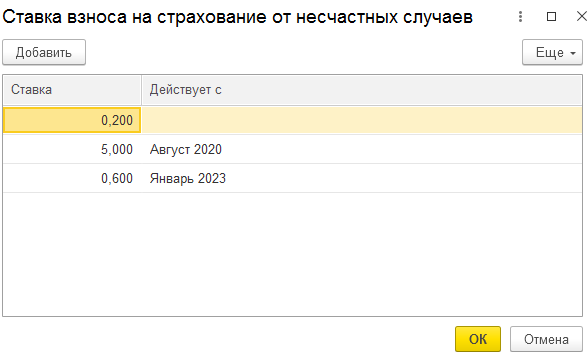 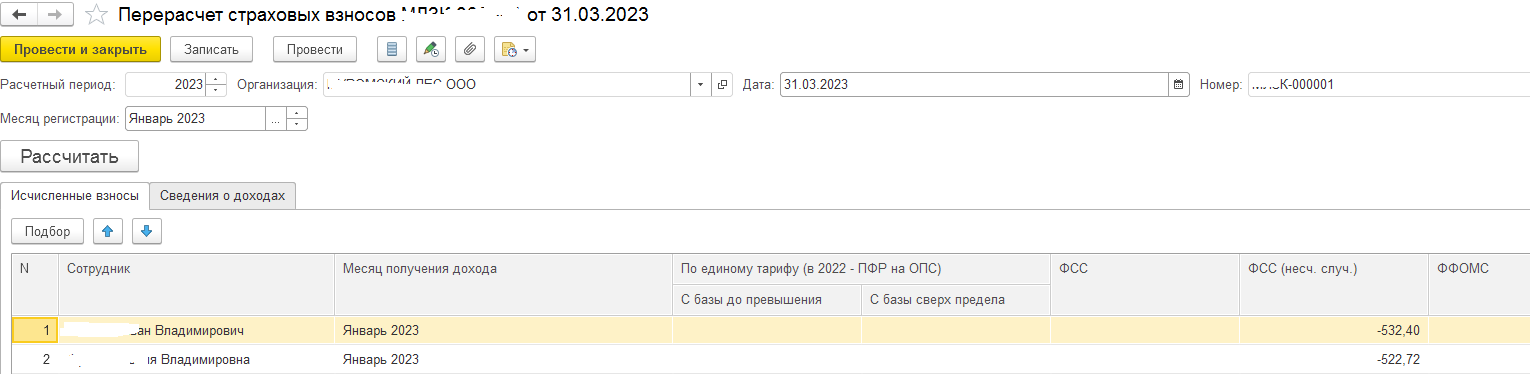 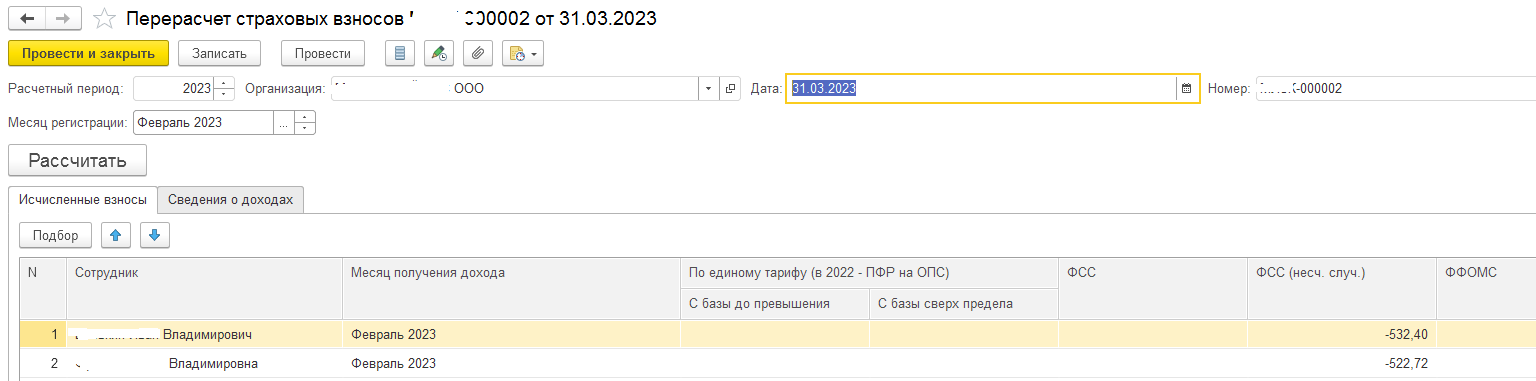 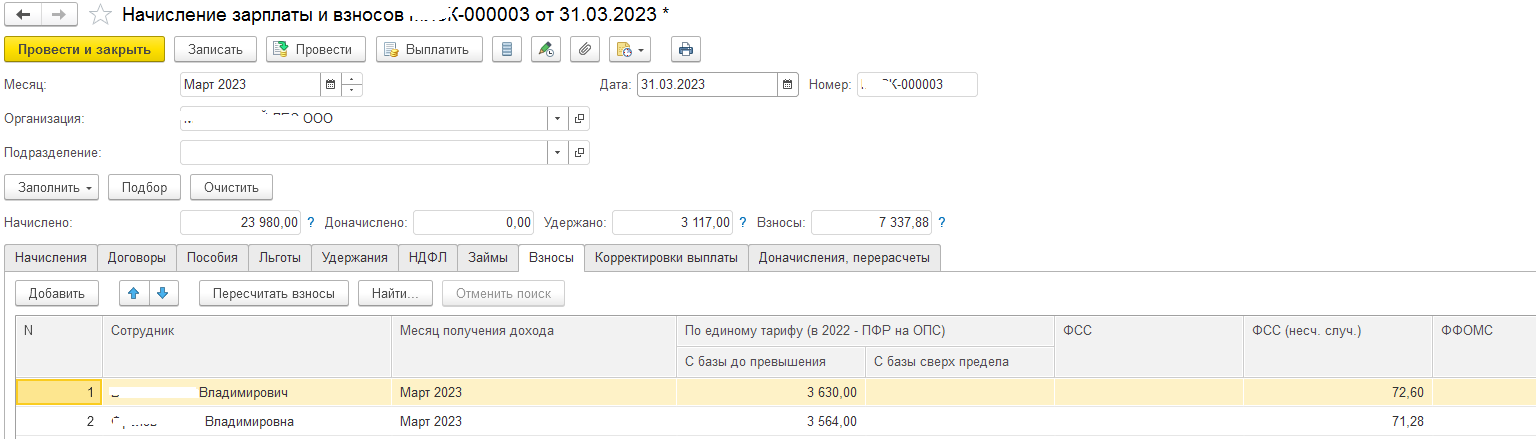 если ввести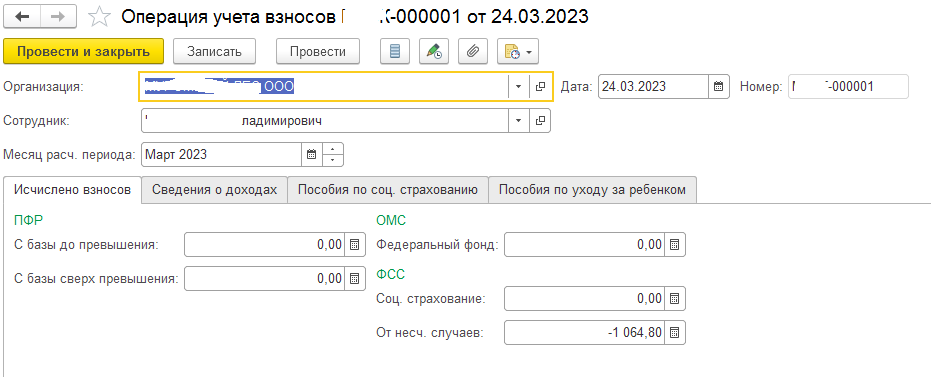 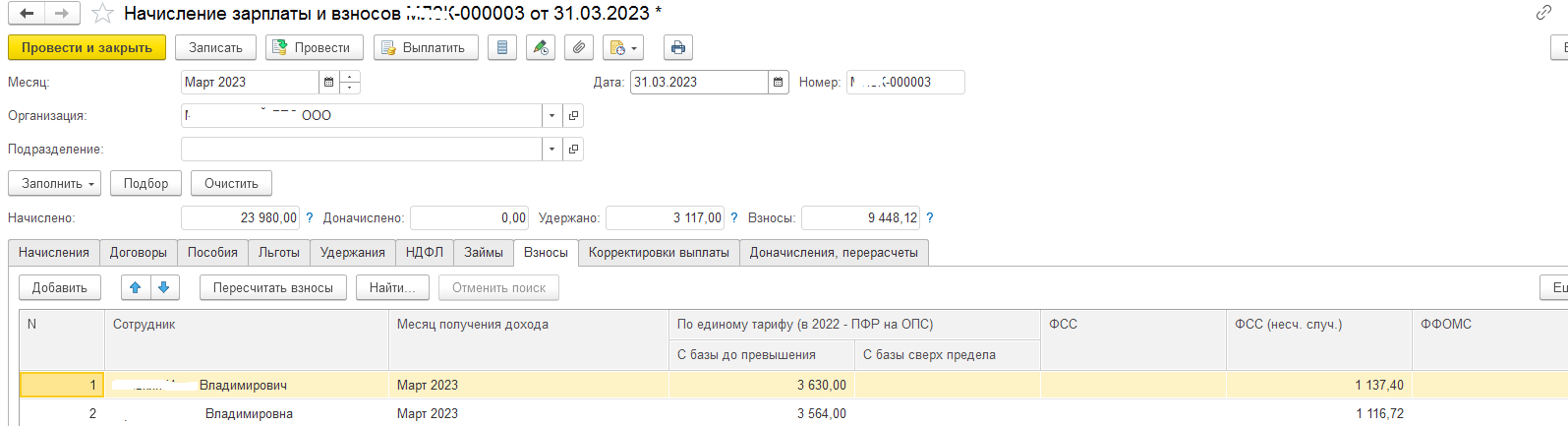 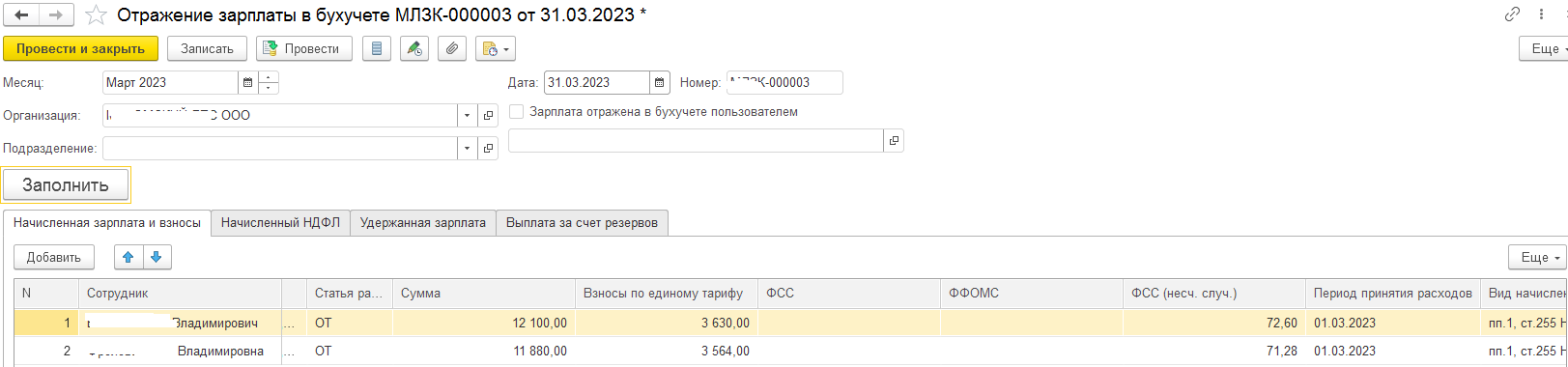 